Day 3 – Pages 8 to 11Questions to think aboutHow were the peasants different to the noblemen?
What made the artisans desired by the noblemen?
Questions to answer
The peasants had to fight for their king during battles. What other job did they have? (1 mark)
An artisan’s life was much more comfortable than a peasant’s. Give 2 reasons for this. (2 marks)
The use of currency was different during the Shang Dynasty. Explain why the cowry shells were effective to use as currency. (2 marks)
The city walls were 10m tall and 20m in width. Why do you think it was important to have walls like this?
Explain the process about how Shang buildings were formed. (2 marks)
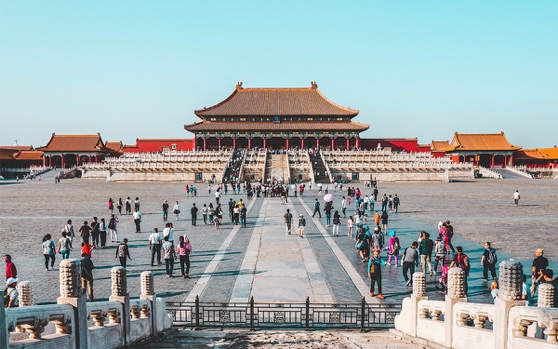 How were the buildings different between the Han and Shang Dynasty? (1 mark)
What evidence is there that the architecture remained relevant and unchanged for many centuries? (1 mark) 